Муниципальное автономное  дошкольное образовательное учреждение «Центр развития ребёнка – детский сад № 10» городского округа Кинешма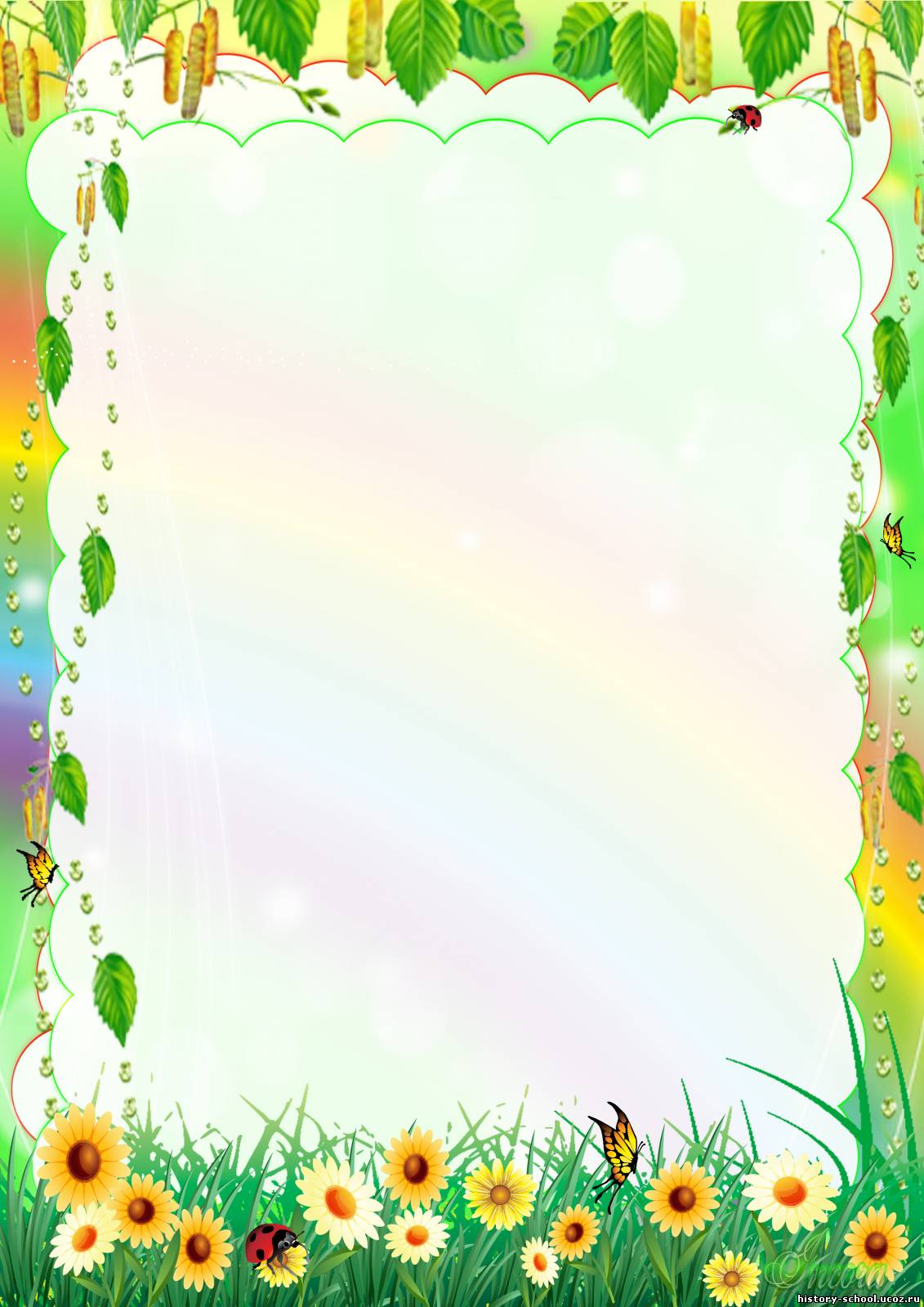 155815, г. Кинешма, Ивановской области, Ул. Ю. Горохова, д.10,Тел: 2-06-12; 2-23-64; факс 2-06-12                      Конспектразвлеченияна тему:«Поиграем вместе!»для детей 1 младшей группы Воспитатель: Карганова Т.Е.г. КинешмаПрограммное содержание:      Создать у детей радостное, весёлое настроение. Развивать навыки общения друг с другом и с взрослыми, подражать действиям взрослого, выполнять движения согласно правилам игры.    Совершенствовать умение слушать речь взрослого, откликаться на его просьбы. Побуждать эмоционально откликаться на произведения устного народного творчества.Подготовка к развлечению:Предварительная работа: Чтение потешки «Солнышко – вёдрышко»Пение песенок «Кошка», «Бобик»Наблюдение за кошкой и собакойПодвижная игра «Карусель», «Вот собачка сидит»Пальчиковая гимнастика «Лапки – царапки».Материал: мягкая, музыкальная игрушка (кошка), маска – солнышка, ширма, два обруча, карусель – зонтик, театр би-ба-бо (Собачка), музыкальные инструменты.Ход ИОД.Воспитатель: Ребятки, у нас сегодня гости. Давайте поздороваемся.Дети здороваются.Воспитатель: Утром в нашей группе ярко светило солнышко. А куда оно спряталось? Солнышко спряталось за тучку. Дети, давайте позовём солнышко в гости.Дети: Солнышко – вёдрышко!            Выгляни в окошечко!            Солнышко нарядись,            Яркое покажись!Воспитатель: Солнышко проснулось, в гости к нам пришло и всем улыбнулось оно. Давайте,  тоже улыбнёмся солнышку, Друг другу и нашим гостям.Дети улыбаются.Воспитатель: Посмотрите на окошко                          Села беленькая кошка.                          Кошка в гости к нам пришла,                          Смотрит на ребят она.Ребятки, давайте позовём её к нам.Дети: Кис-кис-кис.Воспитатель берёт кошку и обыгрывает стихотворение.Воспитатель: -Кошка, как тебя зовут?                          -Мяу.                         - Стережёшь, ты мышку тут?                        - Мяу.                       -Кошка хочешь молока?                        -Мяу.                       - А, в товарищи щенка?                       -Фррр.Воспитатель: Ребята, кошка не хочет дружить со щенком? Не хочет! Фыркает. А, с ребятками хочешь дружить? Кошка: Мяу!Воспитатель: Расскажи нам кошечка о себе.Воспитатель Кошечка говорит, Вы со мной знакомы близко,                                                            Я приветливая киска.                                                           Сверху кисточки на ушках,                                                           Когти спрятаны в подушки.                                                           Чистоплотна, аккуратна,                                                           Если гладишь всем приятно.Воспитатель: Покажите, где у кошечки царапки?Дети показывают.Воспитатель: Давайте поиграем и покажем, как царапается котёнок.Пальчиковая гимнастика (дети показывают).                           У котёнка лапки                         Мягкие подушки.                         А внутри царапки,                        Острые игрушки.                       Цап – царап острые игрушки.Воспитатель: Ребятки, кошке нравиться, когда её гладят? Нравиться. Хотите погладить кошку?Дети: Хотим (гладят кошку).Воспитатель: Какая у кошки шерстка?Дети: Мягкая, пушистая.Воспитатель: Киска, а что ты ещё умеешь делать? Расскажи ребяткам.Воспитатель: Кошечка говорит, Я умею чисто мыться,                                                            Не водой, а язычком.                                                           Мяу! Как мне часто сниться                                                        Блюдце с тёплым молоком.Воспитатель: Давайте, угостим кошку.Песня «Кошка» (дети подпевают).Воспитатель: Кошечка говорит нам спасибо. Раздаётся лай собаки.Воспитатель: А это кто?Дети: Собачка.Воспитатель: Давайте спросим, как её зовут?Дети спрашивают.Собачка: Гав – гав – гав!Песня «Бобик».Собачка: В гости к вам спешил с утра, да увидел кошку я. (рычит, сердится)Воспитатель: Это собачка затевает с кошкой драку. Надо их помирить. Ребятки, а у нас в группе драчунов нет? Мы живём дружно?Дети: Нет.Все: Бобик лучше с нами поиграй.Подвижная игра «Вот собачка сидит».Воспитатель: Ребята, пока мы с вами играли кошечка где-то раздобыла сахар для Бобика.Бобик (берёт сахар). Собачка: Гав – гав – гав! Ой, как весело у вас.                                              Буду с кошечкой дружить,                                               Друзей буду веселить.                                               В бубен лапкой звонко бить.Собачка: И вы музыкальные инструменты берите и нас с кошечкой развеселите.Дети играют на музыкальных инструментах.Воспитатель: Вот и  подружились.  Дружбой надо дорожить. Без друзей нам не прожить ни за что на свете! Давайте все вместе покатаемся на карусели.Подвижная игра «Карусель».                                                                   Раздача угощения.